PREFEITURA MUNICIPAL DE RIBEIRÃO CORRENTE DEPARTAMENTO DE EDUCAÇÃO 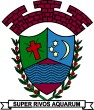 “ESCOLA MUNICIPAL FARID SALOMÃO”ATIVIDADES DOMICILIARESDISTANCIAMENTO SOCIAL – COVID 19EDUCAÇÃO FÍSICAMÊS DE AGOSTOPROFESSOR: MÁRCIOAtividades de arremesso e precisãoVídeo:https://youtu.be/9VmIKwL4AfkVocês vão começar com a mão dominante (aquela que você tem mais habilidade para manipular objetos).As atividades abaixo deverão ser copiadas no caderno.Atividade 1- 1H: 30 MINMaterial necessário: 1 balde e 1 bolinha pequena de borracha ou papelColoque um balde a uma distância de 2metros e arremesse a bolinha com a mão dominante (direita ou esquerda), de cima para baixo, depois faça o mesmo com a outra mão;Arremesse a bolinha de baixo para cima com a mão dominante e depois com a outra mão;Aumente a distância para 2metros e meio e repita os comandos acima.Repita quantas vezes quiser!Atividade 2- 1H :30 MINMaterial necessário: 1 bandeja de ovos (24 unidades vazia) e 1 bolinha pequena de tênis ou papelColoque a bandeja sobre a mesa e estipule uma distância de 1 metro, lance a bolinha (ou bolinhas), para que ela encaixe na bandeja de ovos. 1º com a mão direita de baixo para cima, depois com a esquerda de baixo para cima;Logo após lance a bolinha de cima para baixo com a mão direita e depois com a mão esquerda.Variações:No chão jogue a bolinha pingando uma vez e depois pingando duas vezes.Desafio: jogue de costas.Observação:Caso queira tornar a brincadeira mais interessante pinte algumas casinhas e marque pontuações variadas como o exemplo abaixo:Casinhas:Roxa: 01 pontoBranca: 02 pontosAmarela: 03 pontosChame a família e bora se divertir! Estipule variações de arremesso e bom jogo!!Divirtam-se!!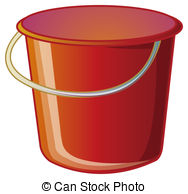 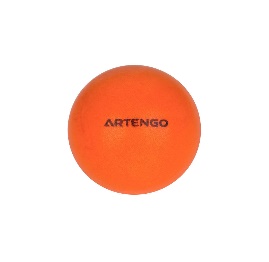 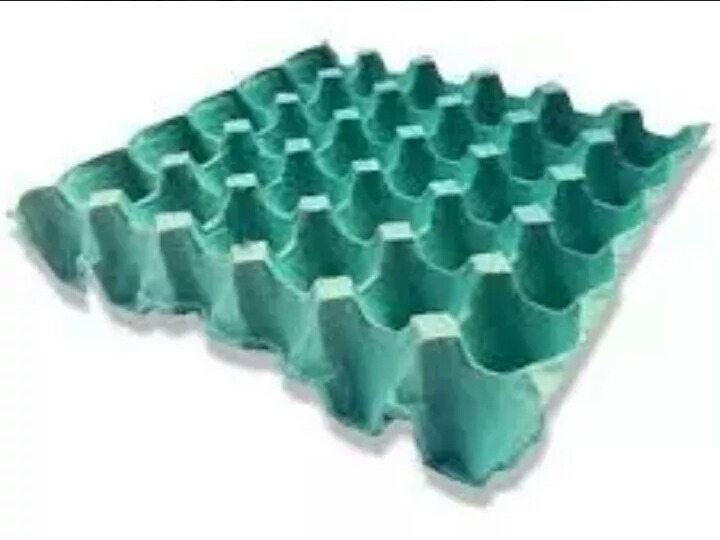 